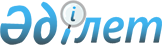 2018 - 2019 оқу жылына арналған техникалық және кәсіптік, орта білімнен кейінгі білімі бар кадрларды даярлауға арналған мемлекеттік білім беру тапсырысын бекіту туралыСолтүстік Қазақстан облысы әкімдігінің 2018 жылғы 31 шілдедегі № 218 қаулысы. Солтүстік Қазақстан облысының Әділет департаментінде 2018 жылғы 23 тамызда № 4878 болып тіркелді
      "Қазақстан Республикасындағы жергілікті мемлекеттік басқару және өзін-өзі басқару туралы" Қазақстан Республикасының 2001 жылғы 23 қаңтардағы Заңының 27-бабына, "Білім туралы" Қазақстан Республикасының 2007 жылғы 27 шілдедегі Заңының 6-бабы 2-тармағының 8-3) тармақшасына сәйкес Солтүстік Қазақстан облысының әкімдігі ҚАУЛЫ ЕТЕДІ:
      1. Осы қаулының қосымшасына сәйкес 2018 - 2019 оқу жылына арналған техникалық және кәсіптік, орта білімнен кейінгі білімі бар кадрларды даярлауға арналған мемлекеттік білім беру тапсырысы бекітілсін.
      2. "Солтүстік Қазақстан облысы әкімдігінің білім басқармасы" коммуналдық мемлекеттік мекемесі мыналарды Қазақстан Республикасының заңнамасында белгіленген тәртіпте қамтамасыз етсін:
      1) осы қаулыны "Қазақстан Республикасы Әділет министрлігінің Солтүстік Қазақстан облысының Әділет департаменті" республикалық мемлекеттік мекемесінде мемлекеттік тіркеуді;
      2) осы әкімдік қаулысын мемлекеттік тіркеген күннен бастап күнтізбелік он күн ішінде оның мемлекеттік және орыс тіліндегі қағаз және электрондық түрдегі көшірмесін Қазақстан Республикасы Әділет министрлігінің "Республикалық құқықтық ақпарат орталығы" шаруашылық жүргізу құқығындағы республикалық мемлекеттік кәсіпорнының филиалы - Солтүстік Қазақстан аймақтық құқықтық ақпарат орталығына ресми жариялау және Қазақстан Республикасы нормативтiк құқықтық актілерiнiң электрондық түрдегі эталондық бақылау банкiне қосу үшін жолдауды;
      3) осы қаулыны ресми жариялағаннан кейін Солтүстік Қазақстан облысы әкімдігінің интернет-ресурсында орналастыруды.
      3. Осы қаулының орындалуын бақылау Солтүстік Қазақстан облысы әкімінің жетекшілік ететін мәселелер жөніндегі орынбасарына жүктелсін.
      4. Осы қаулы алғашқы ресми жарияланған күнінен кейін күнтізбелік он күн өткен соң қолданысқа енгізіледі. 2018– 2019 оқу жылына арналған техникалық және кәсіптік, орта білімнен кейінгі білімі бар кадрларды даярлауға арналған мемлекеттік білім беру тапсырысы
					© 2012. Қазақстан Республикасы Әділет министрлігінің «Қазақстан Республикасының Заңнама және құқықтық ақпарат институты» ШЖҚ РМК
				
      Солтүстік Қазақстан 
облысының әкімі 

Қ. Ақсақалов
Солтүстік Қазақстан облысы әкімдігінің 2018 жылғы 31 шілдедегі № 218 қаулысына қосымша
№
Оқу орындарының атауы
Мамандық атауы, мамандық коды
Біліктілік атауы, біліктілік коды
Оқыту тілі
Мемле-кеттік білім беру тапсыры-сының көлемі, күндізгі оқыту нысаны (орын саны)
Мемле-кеттік білім беру тапсыры-сының көлемі, күндізгі оқыту нысаны (орын саны)
Оқу жылына маман-дықтар бөліні-сінде бір студентті оқытуға арналған жергілікті бюджет қаражаты есебінен жұмса-латын шығыстың орташа құны (теңге)
Бюджеттік бағдарлама әкімшілері
№
Оқу орындарының атауы
Мамандық атауы, мамандық коды
Біліктілік атауы, біліктілік коды
Оқыту тілі
9-сы-нып база-сы-нда
11-сы-нып база-сы-нда
Оқу жылына маман-дықтар бөліні-сінде бір студентті оқытуға арналған жергілікті бюджет қаражаты есебінен жұмса-латын шығыстың орташа құны (теңге)
Бюджеттік бағдарлама әкімшілері
1
Қазақстан Республи-касы Білім және ғылым министрлігі Солтүстік Қазақстан облысы әкімдігінің "Мағжан Жұмабаев атындағы Петропавл гумани-тарлық колледжі" комму-налдық мемле-кеттік қазыналық кәсіпорны
Мектепке дейінгі тәрбие және оқыту, 0101000
Мектепке дейiнгi ұйымда-рдың ағыл-шынша білімі бар тәрбиешiсi, 0101033
қазақ

орыс
50

25
319126
"Солтүстік Қазақстан облысы әкімдігінің білім басқармасы" коммуналдық мемлекеттік мекемесі
1
Қазақстан Республи-касы Білім және ғылым министрлігі Солтүстік Қазақстан облысы әкімдігінің "Мағжан Жұмабаев атындағы Петропавл гумани-тарлық колледжі" комму-налдық мемле-кеттік қазыналық кәсіпорны
Бастауыш білім беру, 0105000
Ағылшынша білімі бар бастауыш білім беру мұғалімі, 0105083
қазақ

орыс
25

25
25

25
319126
"Солтүстік Қазақстан облысы әкімдігінің білім басқармасы" коммуналдық мемлекеттік мекемесі
1
Қазақстан Республи-касы Білім және ғылым министрлігі Солтүстік Қазақстан облысы әкімдігінің "Мағжан Жұмабаев атындағы Петропавл гумани-тарлық колледжі" комму-налдық мемле-кеттік қазыналық кәсіпорны
 

Негізгі орта білім беру, 0111000
Қазақ тілі мен әдебиеті мұғалімі, 0111013
қазақ
25
319126
"Солтүстік Қазақстан облысы әкімдігінің білім басқармасы" коммуналдық мемлекеттік мекемесі
1
Қазақстан Республи-касы Білім және ғылым министрлігі Солтүстік Қазақстан облысы әкімдігінің "Мағжан Жұмабаев атындағы Петропавл гумани-тарлық колледжі" комму-налдық мемле-кеттік қазыналық кәсіпорны
 

Негізгі орта білім беру, 0111000
Орыс тілі мен әдебиеті мұғалімі, 0111023
орыс
25
319126
"Солтүстік Қазақстан облысы әкімдігінің білім басқармасы" коммуналдық мемлекеттік мекемесі
1
Қазақстан Республи-касы Білім және ғылым министрлігі Солтүстік Қазақстан облысы әкімдігінің "Мағжан Жұмабаев атындағы Петропавл гумани-тарлық колледжі" комму-налдық мемле-кеттік қазыналық кәсіпорны
 

Негізгі орта білім беру, 0111000
Шетел тілі мұғалімі, 0111083
казақ

орыс
25

25
319126
"Солтүстік Қазақстан облысы әкімдігінің білім басқармасы" коммуналдық мемлекеттік мекемесі
1
Қазақстан Республи-касы Білім және ғылым министрлігі Солтүстік Қазақстан облысы әкімдігінің "Мағжан Жұмабаев атындағы Петропавл гумани-тарлық колледжі" комму-налдық мемле-кеттік қазыналық кәсіпорны
 

Негізгі орта білім беру, 0111000
Ағылшынша білімі бар математика пәні мұғалімі, 0111113
қазақ

орыс
25
25
319126
"Солтүстік Қазақстан облысы әкімдігінің білім басқармасы" коммуналдық мемлекеттік мекемесі
1
Қазақстан Республи-касы Білім және ғылым министрлігі Солтүстік Қазақстан облысы әкімдігінің "Мағжан Жұмабаев атындағы Петропавл гумани-тарлық колледжі" комму-налдық мемле-кеттік қазыналық кәсіпорны
 

Негізгі орта білім беру, 0111000
Көркем еңбек пәнінің мұғалімі, 0111143
қазақ
25
319126
"Солтүстік Қазақстан облысы әкімдігінің білім басқармасы" коммуналдық мемлекеттік мекемесі
1
Қазақстан Республи-касы Білім және ғылым министрлігі Солтүстік Қазақстан облысы әкімдігінің "Мағжан Жұмабаев атындағы Петропавл гумани-тарлық колледжі" комму-налдық мемле-кеттік қазыналық кәсіпорны
 

Музыкалық білім беру, 0108000
Мектепке дейiнгi және негізі орта білім беру ұйымда-рындағы музыка пәнінің мұғалімі, 0108013
орыс
25
319126
"Солтүстік Қазақстан облысы әкімдігінің білім басқармасы" коммуналдық мемлекеттік мекемесі
1
Қазақстан Республи-касы Білім және ғылым министрлігі Солтүстік Қазақстан облысы әкімдігінің "Мағжан Жұмабаев атындағы Петропавл гумани-тарлық колледжі" комму-налдық мемле-кеттік қазыналық кәсіпорны
Ақпараттық жүйелер (қолдану саласы бойнша), 1305000
Техник, 1305033
орыс
25
324340
"Солтүстік Қазақстан облысы әкімдігінің білім басқармасы" коммуналдық мемлекеттік мекемесі
1
Қазақстан Республи-касы Білім және ғылым министрлігі Солтүстік Қазақстан облысы әкімдігінің "Мағжан Жұмабаев атындағы Петропавл гумани-тарлық колледжі" комму-налдық мемле-кеттік қазыналық кәсіпорны
Жиыны
Жиыны
Жиыны
250
150
2
Қазақстан Республикасы Білім және ғылым министрлігі Солтүстік Қазақстан облысы әкімдігінің "Өнер колледжі - музыкалық-эстетикалық бейнедегі дарынды балаларға мамандан-дырылған мектеп-интернат кешені" коммуналдық мемлекеттік мекемесі
Аспаптық орындау және музыкалық өнер эстрадасы (түрлері бойынша), 0404000
Балалар музыка мектебінің оқытушысы, концертмейстер, 0404013
орыс
1
1116705
"Солтүстік Қазақстан облысы әкімдігінің білім басқармасы" коммуналдық мемлекеттік мекемесі
2
Қазақстан Республикасы Білім және ғылым министрлігі Солтүстік Қазақстан облысы әкімдігінің "Өнер колледжі - музыкалық-эстетикалық бейнедегі дарынды балаларға мамандан-дырылған мектеп-интернат кешені" коммуналдық мемлекеттік мекемесі
Аспаптық орындау және музыкалық өнер эстрадасы (түрлері бойынша), 0404000
Балалар музыка мектебінің оқытушысы, ансамбль, оркестр әртісі (жетекшісі), 0404023
қазақ

орыс
1

7
1116705
"Солтүстік Қазақстан облысы әкімдігінің білім басқармасы" коммуналдық мемлекеттік мекемесі
2
Қазақстан Республикасы Білім және ғылым министрлігі Солтүстік Қазақстан облысы әкімдігінің "Өнер колледжі - музыкалық-эстетикалық бейнедегі дарынды балаларға мамандан-дырылған мектеп-интернат кешені" коммуналдық мемлекеттік мекемесі
Аспаптық орындау және музыкалық өнер эстрадасы (түрлері бойынша), 0404000
Балалар музыка мектебінің оқытушысы, халық аспаптар оркестрінің әртісі (жетекшісі), 0404033
қазақ

орыс
10

3
1116705
"Солтүстік Қазақстан облысы әкімдігінің білім басқармасы" коммуналдық мемлекеттік мекемесі
2
Қазақстан Республикасы Білім және ғылым министрлігі Солтүстік Қазақстан облысы әкімдігінің "Өнер колледжі - музыкалық-эстетикалық бейнедегі дарынды балаларға мамандан-дырылған мектеп-интернат кешені" коммуналдық мемлекеттік мекемесі
Хор дирижеры, 0405000
Оқытушы, хормейстер, 0405013
қазақ

орыс
2

6
1116705
"Солтүстік Қазақстан облысы әкімдігінің білім басқармасы" коммуналдық мемлекеттік мекемесі
2
Қазақстан Республикасы Білім және ғылым министрлігі Солтүстік Қазақстан облысы әкімдігінің "Өнер колледжі - музыкалық-эстетикалық бейнедегі дарынды балаларға мамандан-дырылған мектеп-интернат кешені" коммуналдық мемлекеттік мекемесі
Музыка теориясы, 0406000
Балалар музыка мектебінің оқытушысы, 0406013
орыс
1
1116705
"Солтүстік Қазақстан облысы әкімдігінің білім басқармасы" коммуналдық мемлекеттік мекемесі
2
Қазақстан Республикасы Білім және ғылым министрлігі Солтүстік Қазақстан облысы әкімдігінің "Өнер колледжі - музыкалық-эстетикалық бейнедегі дарынды балаларға мамандан-дырылған мектеп-интернат кешені" коммуналдық мемлекеттік мекемесі
 

Ән салу, 0407000
Балалар музыка мектебiнiң оқытушысы, академиялық ән салу әртісі, ансамбль солисі, 0407013
қазақ

орыс
2

6
1116705
"Солтүстік Қазақстан облысы әкімдігінің білім басқармасы" коммуналдық мемлекеттік мекемесі
2
Қазақстан Республикасы Білім және ғылым министрлігі Солтүстік Қазақстан облысы әкімдігінің "Өнер колледжі - музыкалық-эстетикалық бейнедегі дарынды балаларға мамандан-дырылған мектеп-интернат кешені" коммуналдық мемлекеттік мекемесі
 

Ән салу, 0407000
Балалар музыка мектебінің оқытушысы, домбырамен халық әндерін орындау әртісі, 0407023
қазақ
2
1116705
"Солтүстік Қазақстан облысы әкімдігінің білім басқармасы" коммуналдық мемлекеттік мекемесі
2
Қазақстан Республикасы Білім және ғылым министрлігі Солтүстік Қазақстан облысы әкімдігінің "Өнер колледжі - музыкалық-эстетикалық бейнедегі дарынды балаларға мамандан-дырылған мектеп-интернат кешені" коммуналдық мемлекеттік мекемесі
 

Ән салу, 0407000
Балалар музыка мектебінің оқытушысы, эстрадалық әндер орындау әртісі, 0407033
орыс
4
1116705
"Солтүстік Қазақстан облысы әкімдігінің білім басқармасы" коммуналдық мемлекеттік мекемесі
2
Қазақстан Республикасы Білім және ғылым министрлігі Солтүстік Қазақстан облысы әкімдігінің "Өнер колледжі - музыкалық-эстетикалық бейнедегі дарынды балаларға мамандан-дырылған мектеп-интернат кешені" коммуналдық мемлекеттік мекемесі
Кескіндеу, мүсіндеу және графика (түрлері бойынша), 0412000
Суретші, 0412013
орыс
6
1116705
"Солтүстік Қазақстан облысы әкімдігінің білім басқармасы" коммуналдық мемлекеттік мекемесі
2
Қазақстан Республикасы Білім және ғылым министрлігі Солтүстік Қазақстан облысы әкімдігінің "Өнер колледжі - музыкалық-эстетикалық бейнедегі дарынды балаларға мамандан-дырылған мектеп-интернат кешені" коммуналдық мемлекеттік мекемесі
Актерлік өнер, 0409000
Драма театр әртiсi, 0409013
қазақ
6
1116705
"Солтүстік Қазақстан облысы әкімдігінің білім басқармасы" коммуналдық мемлекеттік мекемесі
2
Қазақстан Республикасы Білім және ғылым министрлігі Солтүстік Қазақстан облысы әкімдігінің "Өнер колледжі - музыкалық-эстетикалық бейнедегі дарынды балаларға мамандан-дырылған мектеп-интернат кешені" коммуналдық мемлекеттік мекемесі
Хореография өнері, 0408000
Би ансамблі әртісі, 0408023
орыс
4
1116705
"Солтүстік Қазақстан облысы әкімдігінің білім басқармасы" коммуналдық мемлекеттік мекемесі
2
Қазақстан Республикасы Білім және ғылым министрлігі Солтүстік Қазақстан облысы әкімдігінің "Өнер колледжі - музыкалық-эстетикалық бейнедегі дарынды балаларға мамандан-дырылған мектеп-интернат кешені" коммуналдық мемлекеттік мекемесі
Жиыны
Жиыны
Жиыны
61
3
Қазақстан Республи-касының Білім және ғылым министрлігі Солтүстік Қазақстан облысы әкімдігінің "Петропавл-құрылыс-эконо-микалық-колледжі" комму-налдық мемлекеттік-қазыналық-кәсіпорны
Ғимараттар мен құрылы-мдарды салу және пайдалану, 1401000
Техник-кұрылысшы, 1401213
қазақ

орыс
25

25
25
353017
"Солтүстік Қазақстан облысы әкімдігінің білім басқармасы" коммуналдық мемлекеттік мекемесі
3
Қазақстан Республи-касының Білім және ғылым министрлігі Солтүстік Қазақстан облысы әкімдігінің "Петропавл-құрылыс-эконо-микалық-колледжі" комму-налдық мемлекеттік-қазыналық-кәсіпорны
Есептеу техникасы және бағдар-ламалық қамтамасыз ету (түрлері бойынша), 1304000
Техник-бағдар-ламашы, 1304043
орыс
25
324340
"Солтүстік Қазақстан облысы әкімдігінің білім басқармасы" коммуналдық мемлекеттік мекемесі
3
Қазақстан Республи-касының Білім және ғылым министрлігі Солтүстік Қазақстан облысы әкімдігінің "Петропавл-құрылыс-эконо-микалық-колледжі" комму-налдық мемлекеттік-қазыналық-кәсіпорны
Тамақ-тандыру кәсіпорын-дарының өнім өндіру техноло-гиясы және оны ұйымдас-тыруы, 1226000
Техник-технолог, 1226043
орыс
50
353017
"Солтүстік Қазақстан облысы әкімдігінің білім басқармасы" коммуналдық мемлекеттік мекемесі
3
Қазақстан Республи-касының Білім және ғылым министрлігі Солтүстік Қазақстан облысы әкімдігінің "Петропавл-құрылыс-эконо-микалық-колледжі" комму-налдық мемлекеттік-қазыналық-кәсіпорны
Есепжәне аудит (салалар бойынша), 0518000
Экономист-бухгалтер, 0518033
казақ

орыс
25

25
324340
"Солтүстік Қазақстан облысы әкімдігінің білім басқармасы" коммуналдық мемлекеттік мекемесі
3
Қазақстан Республи-касының Білім және ғылым министрлігі Солтүстік Қазақстан облысы әкімдігінің "Петропавл-құрылыс-эконо-микалық-колледжі" комму-налдық мемлекеттік-қазыналық-кәсіпорны
Жиыны
Жиыны
Жиыны
100
100
4
"Солтүстік Қазақстан облысы әкімдігінің білім басқармасы" коммуналдық мемлекеттік мекемесінің "Бәйкен Әшімов атындағы Петропавл теміржол көлігі колледжі" коммуналдық мемлекеттік қазыналық кәсіпорны
Электрмен камтамасыз ету (салалар бойынша), 0902000
Техник-электрик, 0902033
орыс
25
25
353017
"Солтүстік Қазақстан облысы әкімдігінің білім басқармасы" коммуналдық мемлекеттік мекемесі
4
"Солтүстік Қазақстан облысы әкімдігінің білім басқармасы" коммуналдық мемлекеттік мекемесінің "Бәйкен Әшімов атындағы Петропавл теміржол көлігі колледжі" коммуналдық мемлекеттік қазыналық кәсіпорны
Жылу-техникалық жабдық және жылумен қамтамасыз ету жүйелері (түрлері бойынша), 0907000
Техник-жылу технигі, 0907033
орыс
25
353017
"Солтүстік Қазақстан облысы әкімдігінің білім басқармасы" коммуналдық мемлекеттік мекемесі
4
"Солтүстік Қазақстан облысы әкімдігінің білім басқармасы" коммуналдық мемлекеттік мекемесінің "Бәйкен Әшімов атындағы Петропавл теміржол көлігі колледжі" коммуналдық мемлекеттік қазыналық кәсіпорны
Темір-жол жылжымалы құрамдарын пайдалану, жөндеу және техникалық қызмет көрсету (түрлері бойынша), 1108000
Техник-электромеханик, 1108183
орыс
75
25
353017
"Солтүстік Қазақстан облысы әкімдігінің білім басқармасы" коммуналдық мемлекеттік мекемесі
4
"Солтүстік Қазақстан облысы әкімдігінің білім басқармасы" коммуналдық мемлекеттік мекемесінің "Бәйкен Әшімов атындағы Петропавл теміржол көлігі колледжі" коммуналдық мемлекеттік қазыналық кәсіпорны
Теміржол көлігінде тасымалдауды ұйымдастыру және қозғалысты басқару, 1203000
Тасымалдауды ұйымдастырушы техник, 1203093
орыс
25
25
353017
"Солтүстік Қазақстан облысы әкімдігінің білім басқармасы" коммуналдық мемлекеттік мекемесі
4
"Солтүстік Қазақстан облысы әкімдігінің білім басқармасы" коммуналдық мемлекеттік мекемесінің "Бәйкен Әшімов атындағы Петропавл теміржол көлігі колледжі" коммуналдық мемлекеттік қазыналық кәсіпорны
Есептеу техникасы және бағдарламалық қамтамасыз ету (түрлері бойынша), 1304000
Техник-бағдарламашы, 1304043
орыс
25
324340
"Солтүстік Қазақстан облысы әкімдігінің білім басқармасы" коммуналдық мемлекеттік мекемесі
4
"Солтүстік Қазақстан облысы әкімдігінің білім басқармасы" коммуналдық мемлекеттік мекемесінің "Бәйкен Әшімов атындағы Петропавл теміржол көлігі колледжі" коммуналдық мемлекеттік қазыналық кәсіпорны
Жол-құрылыс машиналарын техникалық пайдалану (түрлері бойынша), 1402000
Техник-механик, 1402203
орыс
25
353017
"Солтүстік Қазақстан облысы әкімдігінің білім басқармасы" коммуналдық мемлекеттік мекемесі
4
"Солтүстік Қазақстан облысы әкімдігінің білім басқармасы" коммуналдық мемлекеттік мекемесінің "Бәйкен Әшімов атындағы Петропавл теміржол көлігі колледжі" коммуналдық мемлекеттік қазыналық кәсіпорны
Жиыны
Жиыны
Жиыны
200
75
5
Қазақстан Республикасы Білім және ғылым министрлігі Солтүстік Қазақстан облысы әкімдігінің "Солтүстік Қазақстан кәсіптік - педагогикалық колледжі" коммуналдық мемлекеттік қазыналық кәсіпорыны
Кәсіптік білім беру (салалар бойынша), 0104000
Өндірістік оқыту шебері, техник (барлық аталымдар бойынша), 0104013
қазақ

орыс
25

25
319126
"Солтүстік Қазақстан облысы әкімдігінің білім басқармасы" коммуналдық мемлекеттік мекемесі
5
Қазақстан Республикасы Білім және ғылым министрлігі Солтүстік Қазақстан облысы әкімдігінің "Солтүстік Қазақстан кәсіптік - педагогикалық колледжі" коммуналдық мемлекеттік қазыналық кәсіпорыны
Кәсіптік білім беру (салалар бойынша), 0104000
Өндірістік оқыту шебері, техник-технолог (барлық аталымдар бойынша), 0104023
орыс
25
25
319126
"Солтүстік Қазақстан облысы әкімдігінің білім басқармасы" коммуналдық мемлекеттік мекемесі
5
Қазақстан Республикасы Білім және ғылым министрлігі Солтүстік Қазақстан облысы әкімдігінің "Солтүстік Қазақстан кәсіптік - педагогикалық колледжі" коммуналдық мемлекеттік қазыналық кәсіпорыны
Дене тәрбиесі және спорт, 0103000
Дене тәрбиесі пәнінің мұғалімі, 0103023
орыс
25
25
319126
"Солтүстік Қазақстан облысы әкімдігінің білім басқармасы" коммуналдық мемлекеттік мекемесі
5
Қазақстан Республикасы Білім және ғылым министрлігі Солтүстік Қазақстан облысы әкімдігінің "Солтүстік Қазақстан кәсіптік - педагогикалық колледжі" коммуналдық мемлекеттік қазыналық кәсіпорыны
Өрт қауіпсіздігі, 1516000
Өрт сөндіру инспекторы, 1516013
орыс
25
324340
"Солтүстік Қазақстан облысы әкімдігінің білім басқармасы" коммуналдық мемлекеттік мекемесі
5
Қазақстан Республикасы Білім және ғылым министрлігі Солтүстік Қазақстан облысы әкімдігінің "Солтүстік Қазақстан кәсіптік - педагогикалық колледжі" коммуналдық мемлекеттік қазыналық кәсіпорыны
Төтенше жағдайда қорғау (бейін бойынша), 1517000
Техник, 1517033
орыс
25
324340
"Солтүстік Қазақстан облысы әкімдігінің білім басқармасы" коммуналдық мемлекеттік мекемесі
5
Қазақстан Республикасы Білім және ғылым министрлігі Солтүстік Қазақстан облысы әкімдігінің "Солтүстік Қазақстан кәсіптік - педагогикалық колледжі" коммуналдық мемлекеттік қазыналық кәсіпорыны
Жиыны
Жиыны
Жиыны
125
75
6
"Гуманитарлық-техникалық колледжі" мемлекеттік емес, білім мекемесі (ГТК)
Маркетинг (салалар бойынша), 0513000
Тауартанушы, 0513063
орыс
25
324340
"Солтүстік Қазақстан облысы әкімдігінің білім басқармасы" коммуналдық мемлекеттік мекемесі
6
"Гуманитарлық-техникалық колледжі" мемлекеттік емес, білім мекемесі (ГТК)
Есепжәне аудит (салалар бойынша), 0518000
Бухгалтер-ревизор (аудитор), 0518023
қазақ
25
324340
"Солтүстік Қазақстан облысы әкімдігінің білім басқармасы" коммуналдық мемлекеттік мекемесі
6
"Гуманитарлық-техникалық колледжі" мемлекеттік емес, білім мекемесі (ГТК)
Машинажасау технологиясы (түрлері бойынша), 1014000
Техник-мехатроник, 1014073
орыс
20
353017
"Солтүстік Қазақстан облысы әкімдігінің білім басқармасы" коммуналдық мемлекеттік мекемесі
6
"Гуманитарлық-техникалық колледжі" мемлекеттік емес, білім мекемесі (ГТК)
Автомобиль көлігіне техникалық қызмет көрсету, жөндеу және пайдалану, 1201000
Техник-механик, 1201123
орыс
25
353017
"Солтүстік Қазақстан облысы әкімдігінің білім басқармасы" коммуналдық мемлекеттік мекемесі
6
"Гуманитарлық-техникалық колледжі" мемлекеттік емес, білім мекемесі (ГТК)
 

Есептеу техникасы және бағдарламалық қамтамасыз ету (түрлері бойынша), 1304000
Ақпаратты қорғау технигі, 1304053
орыс
25
324340
"Солтүстік Қазақстан облысы әкімдігінің білім басқармасы" коммуналдық мемлекеттік мекемесі
6
"Гуманитарлық-техникалық колледжі" мемлекеттік емес, білім мекемесі (ГТК)
 

Есептеу техникасы және бағдарламалық қамтамасыз ету (түрлері бойынша), 1304000
Компьютерлік құрылғыларға қызмет көрсетуші техник, 1304063
орыс
25
324340
"Солтүстік Қазақстан облысы әкімдігінің білім басқармасы" коммуналдық мемлекеттік мекемесі
6
"Гуманитарлық-техникалық колледжі" мемлекеттік емес, білім мекемесі (ГТК)
Радиоэлектроника және байланыс (түрлері бойынша), 1306000
Техник-радиомеханик, 1306103
орыс
25
324340
"Солтүстік Қазақстан облысы әкімдігінің білім басқармасы" коммуналдық мемлекеттік мекемесі
6
"Гуманитарлық-техникалық колледжі" мемлекеттік емес, білім мекемесі (ГТК)
Ғимараттар мен құрылымдарды салу және пайдалану, 1401000
Техник-құрылысшы, 1401213
орыс
20
353017
"Солтүстік Қазақстан облысы әкімдігінің білім басқармасы" коммуналдық мемлекеттік мекемесі
6
"Гуманитарлық-техникалық колледжі" мемлекеттік емес, білім мекемесі (ГТК)
Автомобиль жолдары мен аэродромдар құрылысы, 1410000
Техник-құрылысшы, 1410013
орыс
20
353017
"Солтүстік Қазақстан облысы әкімдігінің білім басқармасы" коммуналдық мемлекеттік мекемесі
6
"Гуманитарлық-техникалық колледжі" мемлекеттік емес, білім мекемесі (ГТК)
Жиыны
Жиыны
Жиыны
210
7
Қазақстан Республикасы Білім және ғылым министрлігі Солтүстік Қазақстан облысы әкімдігінің "Жәлел Қизатов атындағы Есіл ауылша-руашылық колледжі" коммуналдық мемлекеттік қазыналық кәсіпорны
Ет және ет өнімдерінің өндірісі (түрлері бойынша), 1225000
Техник-технолог, 1225113
орыс
20
398863
"Солтүстік Қазақстан облысы әкімдігінің білім басқармасы" коммуналдық мемлекеттік мекемесі
7
Қазақстан Республикасы Білім және ғылым министрлігі Солтүстік Қазақстан облысы әкімдігінің "Жәлел Қизатов атындағы Есіл ауылша-руашылық колледжі" коммуналдық мемлекеттік қазыналық кәсіпорны
Есепжәне аудит (салалар бойынша), 0518000
Бухгалтер-ревизор (аудитор), 0518023
орыс
25
370186
"Солтүстік Қазақстан облысы әкімдігінің білім басқармасы" коммуналдық мемлекеттік мекемесі
7
Қазақстан Республикасы Білім және ғылым министрлігі Солтүстік Қазақстан облысы әкімдігінің "Жәлел Қизатов атындағы Есіл ауылша-руашылық колледжі" коммуналдық мемлекеттік қазыналық кәсіпорны
Агрономия, 1502000
Агроном, 1502033
орыс
20
370186
"Солтүстік Қазақстан облысы әкімдігінің білім басқармасы" коммуналдық мемлекеттік мекемесі
7
Қазақстан Республикасы Білім және ғылым министрлігі Солтүстік Қазақстан облысы әкімдігінің "Жәлел Қизатов атындағы Есіл ауылша-руашылық колледжі" коммуналдық мемлекеттік қазыналық кәсіпорны
Орман шаруашылығы, бақ-саябақ және ландшафт құрылысы (түрлері бойынша), 1508000
Орман шебері, 1508043
орыс
20
370186
"Солтүстік Қазақстан облысы әкімдігінің білім басқармасы" коммуналдық мемлекеттік мекемесі
7
Қазақстан Республикасы Білім және ғылым министрлігі Солтүстік Қазақстан облысы әкімдігінің "Жәлел Қизатов атындағы Есіл ауылша-руашылық колледжі" коммуналдық мемлекеттік қазыналық кәсіпорны
Ветеринария, 1513000
Ветеринарлық техник, 1513063
қазақ
25
370186
"Солтүстік Қазақстан облысы әкімдігінің білім басқармасы" коммуналдық мемлекеттік мекемесі
7
Қазақстан Республикасы Білім және ғылым министрлігі Солтүстік Қазақстан облысы әкімдігінің "Жәлел Қизатов атындағы Есіл ауылша-руашылық колледжі" коммуналдық мемлекеттік қазыналық кәсіпорны
Ауыл шаруашылығын механикаландыру, 1510000
Техник-механик, 1510043
орыс
20
370186
"Солтүстік Қазақстан облысы әкімдігінің білім басқармасы" коммуналдық мемлекеттік мекемесі
7
Қазақстан Республикасы Білім және ғылым министрлігі Солтүстік Қазақстан облысы әкімдігінің "Жәлел Қизатов атындағы Есіл ауылша-руашылық колледжі" коммуналдық мемлекеттік қазыналық кәсіпорны
Жиыны
Жиыны
Жиыны
80
50
8
"Солтүстік Қазақстан облысы әкімдігінің денсаулық сақтау басқармасы" коммуналдық мемлекеттік мекемесінің "Солтүстік Қазақстан медицина колледжі" шаруашылық жүргізу құқығындағы коммуналдық мемлекеттік кәсіпорны
Емдеу ісі, 0301000
Фельдшер, 0301013
орыс
25
442050
"Солтүстік Қазақстан облысы әкімдігінің денсаулық сақтау басқармасы" коммуналдық мемлекеттік мекемесі
8
"Солтүстік Қазақстан облысы әкімдігінің денсаулық сақтау басқармасы" коммуналдық мемлекеттік мекемесінің "Солтүстік Қазақстан медицина колледжі" шаруашылық жүргізу құқығындағы коммуналдық мемлекеттік кәсіпорны
Медбикелік іс, 0302000
Жалпы практикадағы медбике, 0302043
қазақ

орыс
25

25
442050
"Солтүстік Қазақстан облысы әкімдігінің денсаулық сақтау басқармасы" коммуналдық мемлекеттік мекемесі
8
"Солтүстік Қазақстан облысы әкімдігінің денсаулық сақтау басқармасы" коммуналдық мемлекеттік мекемесінің "Солтүстік Қазақстан медицина колледжі" шаруашылық жүргізу құқығындағы коммуналдық мемлекеттік кәсіпорны
Лабораториялық диагностика, 0305000
Медициналық зертханашы, 0305013
орыс
25
442050
"Солтүстік Қазақстан облысы әкімдігінің денсаулық сақтау басқармасы" коммуналдық мемлекеттік мекемесі
8
"Солтүстік Қазақстан облысы әкімдігінің денсаулық сақтау басқармасы" коммуналдық мемлекеттік мекемесінің "Солтүстік Қазақстан медицина колледжі" шаруашылық жүргізу құқығындағы коммуналдық мемлекеттік кәсіпорны
Жиыны
Жиыны
Жиыны
100
9
"Солтүстік Қазақстан университетінің колледжі" мемлекеттік емес білім мекемесі
Дизайн (бейін бойынша), 0402000
Дизайнер, 0402013
орыс
20
353017
"Солтүстік Қазақстан облысы әкімдігінің білім басқармасы" коммуналдық мемлекеттік мекемесі
9
"Солтүстік Қазақстан университетінің колледжі" мемлекеттік емес білім мекемесі
Іс қағаздарын жүргізу және мұрағаттану (қолдану аясы және салалары бойынша), 0510000
Іс қағаздарын жүргізуші, 0510023
орыс
20
324340
"Солтүстік Қазақстан облысы әкімдігінің білім басқармасы" коммуналдық мемлекеттік мекемесі
9
"Солтүстік Қазақстан университетінің колледжі" мемлекеттік емес білім мекемесі
Аударма ісі (түрлері бойынша), 0512000
Аудармашы, 0512013
орыс
20
324340
"Солтүстік Қазақстан облысы әкімдігінің білім басқармасы" коммуналдық мемлекеттік мекемесі
9
"Солтүстік Қазақстан университетінің колледжі" мемлекеттік емес білім мекемесі
Жиыны
Жиыны
Жиыны
60
"Солтүстік Қазақстан облысы әкімдігінің білім басқармасы" коммуналдық мемлекеттік мекемесі
БАРЛЫҒЫ
БАРЛЫҒЫ
БАРЛЫҒЫ
БАРЛЫҒЫ
БАРЛЫҒЫ
1086
550